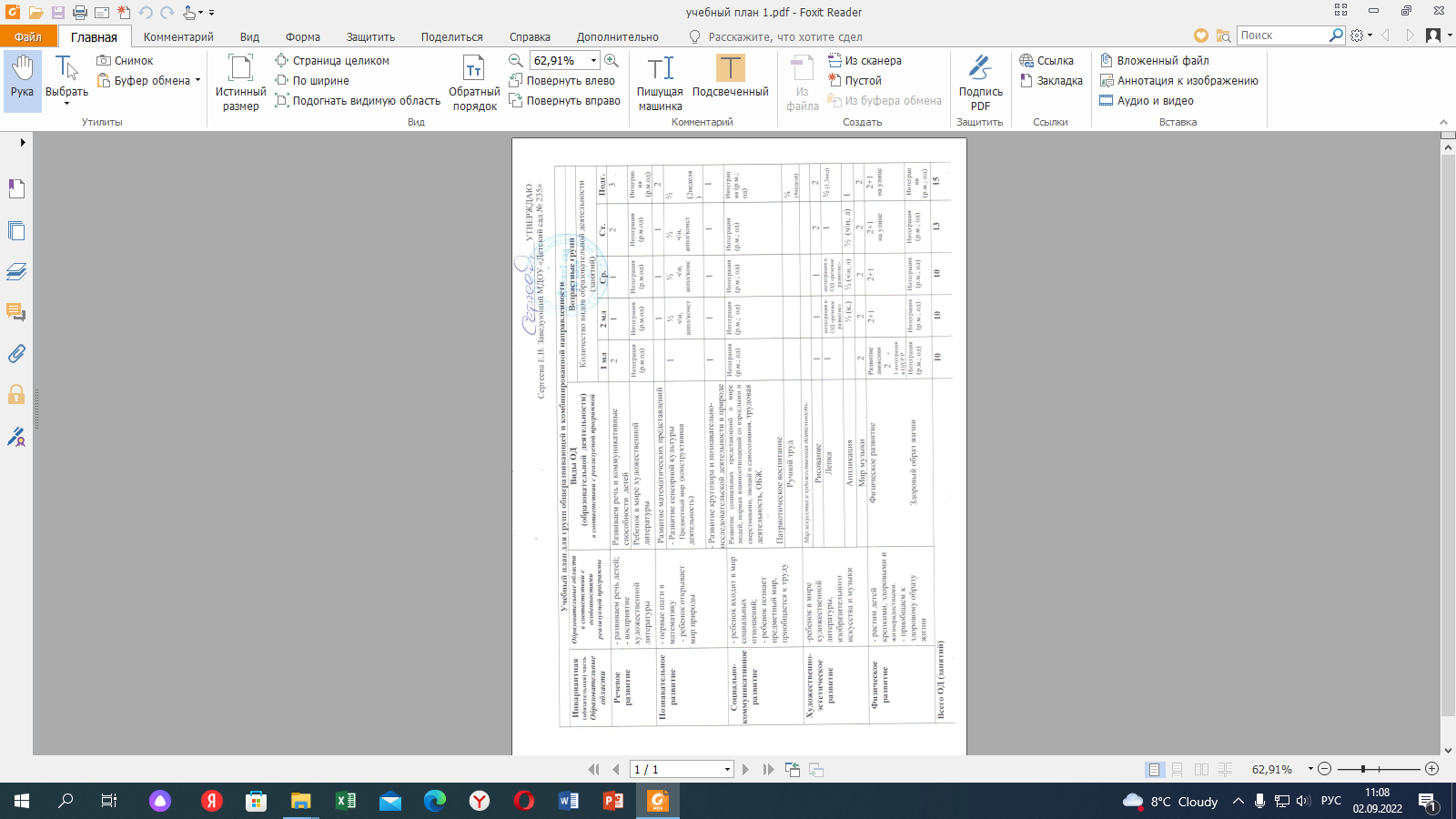 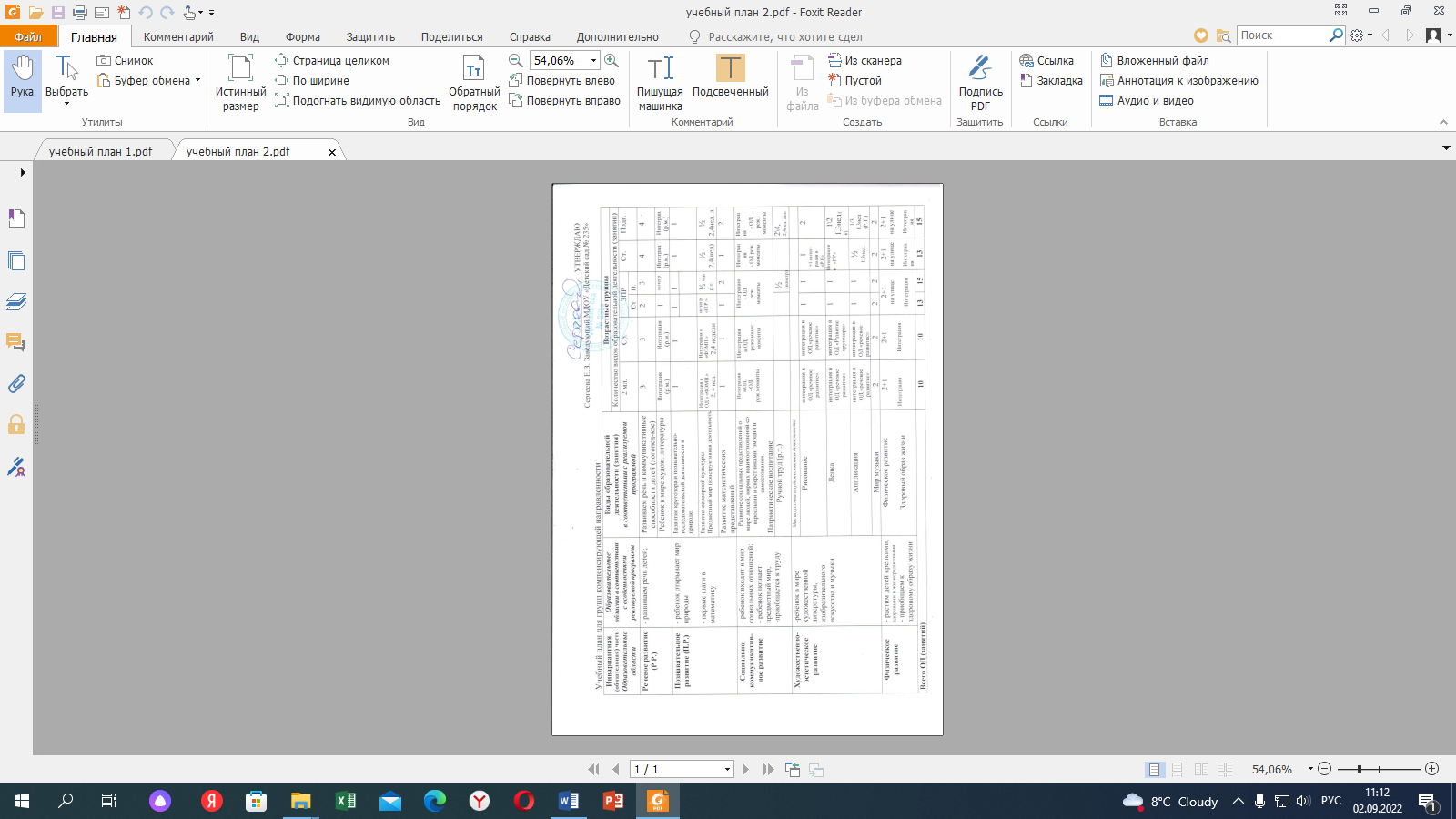 Пояснительная записка.    Учебный план муниципального дошкольного образовательного учреждения «Детский садNo235» города Ярославля, является нормативным документом, Регламентирующим организацию образовательной деятельности в  дошкольном образовательном учреждении.Нормативной базой для составления учебного плана являются следующие документы:Федеральный закон Российской Федерации от 29 декабря 2012 г. N 273-ФЗ "Об образовании в Российской Федерации".Санитарно-эпидемиологическими правилами и нормативами СанПиН «Санитарно-эпидемиологические требования к устройству, содержанию и организации работы дошкольных образовательных организаций», утвержденными постановлением Главного государственного санитарного врача РФ от 28 января 2021 г.N 2;  СанПиН 1.2.3685-21;Федеральный государственный образовательный стандарт дошкольного образования (Утвержден приказом Министерства образования и науки Российской Федерации от 17 октября 2013 г.N 1155);-Порядок организации и осуществления образовательной деятельности по основным общеобразовательным программа –образовательным программа дошкольного образования» (приказ Министерства образования и науки РФ от 30 августа 2013 года No1014 г. Москва).Учебный план МДОУ «Детский сад No 235» составлен в соответствии с основной образовательной программой дошкольного образования МДОУ «Детский сад No235» (далее –ООП ДО). В структуре учебного плана выделены две части: основная и часть формируемая участниками образовательных отношений.Обязательная часть ООП ДО представлена: -авторской комплексной основной общеобразовательной программой дошкольного образования «Детство» под ред. Т.И. Бабаевой, А.Г. Гогоберидзе, О.В. Солнцевой и др. -авторской адаптированной программой коррекционно-развивающей работы в группе для детей с тяжёлыми нарушениями речи (ОНР) с 3 до 7 лет (автор Н.В. Нищева).-авторской адаптированной программой коррекционно-развивающей работы в группе для детей с задержкой психического развития (ЗПР), разработанной с учетом учебно-методического комплекта «Готовимся к школе: программно-методическое оснащение коррекционно-развивающего воспитания и обучения дошкольников с ЗПР» (по ред.С.Г.Шевченко)Задачи и содержание образовательных областей (далее ОО): «Социально-коммуникативное развитие», «Художественно-эстетическое развитие», «Физическое развитие (приобщение к здоровому образу жизни)»(все группы), «Речевое развитие (чтение художественной литературы)»(1, 2мл.г.) интегрированы с остальными образовательными областями и реализуются в НОД, в совместной (в режимных моментах) и самостоятельной деятельности. Дети участвуют в зависимости от желания, интереса, то есть в основе лежит свобода выбора. Задача педагога: создать мотивацию к деятельности и выбрать форму организации. Чтение художественной литературы планируется ежедневно в течение дня. В группах компенсирующей направленности ОД по ОО «Речевое развитие» ведет учитель-логопед, воспитатели задачи по ОО «Речевое развитие» интегрируют с остальными образовательными областями и реализуют в ОД, в совместной деятельности: в режимных моментах. В группе с ЗПР ОД по ОО «Познавательное развитие» (ФЭМП, ФКЦМ) «Речевое развитие»-ведет учитель-дефектолог, ОД по ОО «Художественно-эстетическое развитие» ведут воспитатели, Часть, формируемая участниками образовательных отношений, представлена парциальными программами:-парциальной программы И.М. Каплуновой, И.А. Новоскольцевой«Ладушки»;парциальной программой художественно-эстетического развития И.А. Лыковой «Цветные ладошки» Обе части учебного плана являются взаимодополняющими и необходимыми в соответствии с требованиями ФГОС ДО.Содержание образовательной деятельности обязательной части обеспечивает развитие детей во всех пяти взаимодополняющих образовательных областях: «Физическое развитие», «Социально-коммуникативное развитие», Познавательное развитие», «Речевое развитие», «Художественно-эстетическое развитие».Содержание образовательной деятельности в части формируемой участниками образовательных отношений направлено на развитие детей в следующих образовательных областях: «Художественно-эстетическое развитие» и «Речевое развитие»Содержание коррекционной деятельности направлено на обеспечение коррекции нарушений развития детей с тяжелыми нарушениями речи, освоение детьми Программы и их разностороннее развитие с учетом возрастных и индивидуальных особенностей и особых образовательных потребностей.Во всех группах различные формы работы с детьми организуются утром и во вторую половину дня. Образовательная  деятельность планируется в соответствии с СанПин 20211 младшая группа (1,5 л. –3 г.) –длительность непрерывной образовательной деятельности не должна превышать 10 мин. Допускается осуществлятьобразовательную деятельность в первую и во вторую половину дня (по 10 минут);2 младшая группа (3 г. –4 г.) –продолжительность непрерывной образовательной деятельности для детей от 3 до 4 лет -не более 15 минут. Максимально допустимый объем образовательной нагрузки в первой половине дня не превышает 30 минут;средняя группа (4 г. –5 лет) –продолжительность непрерывной образовательной деятельности для детей от 4 до 5 лет -не более 20минут. Максимальнодопустимый объем образовательной нагрузки в первой половине дня не превышает 40 минут;старшая группа (5 –6 лет) –продолжительность непрерывной  образовательной деятельности для детей от 5 до 6 лет -не более 25 минут. Максимальнодопустимый объем образовательной нагрузки в первой половине дня не превышает 50 минут, и 75 минут, если 1 занятие проводится во вторую половину дня;  подготовительная к школе группа (6 –7 лет) -продолжительность образовательной деятельности для детей от 6 до 7 лет -не более 30 минут. Максимально допустимый объем образовательной нагрузки в первой половине дня не превышает 1,5 часа (90 минут);образовательная деятельность с детьми старшего дошкольного возраста может осуществляться во второй половине дня после дневного сна. Ее продолжительность должна составлять не более 25 -30 минут в день;в середине времени, отведенного на  образовательную деятельность, во всех группах проводят физкультурные минутки. Перерывы между периодами образовательной деятельности -не менее 10 минут;в старшей группе для детей с тяжелыми нарушениями речи (ОНР) с октября по май (включительно) проводится в неделю 15 групповых занятий продолжительностью 25 минут,что не превышает рекомендованную СаНПиНом ежедневную нагрузку (50 минут в первую половину дня и 25 мин во второй половине дня). Каждую неделю проводятся индивидуальные занятия с учителем-логопедом и воспитателями для каждого ребенка. Индивидуальные занятия не включаются в сетку занятий.в подготовительной к школе группе для детей с тяжелыми нарушениями речи (ОНР) проводится в неделю 16 групповых занятий  продолжительностью 30 минут, из них по 4групповых занятий с учителем-логопедом, что не превышает рекомендованную СаНПиНом ежедневную нагрузку(90 минут в первую половину дня и 30 мин во второй половине дня).Каждую неделю проводятся индивидуальные занятия с учителем-логопедом и воспитателями для каждого ребенка. Индивидуальные занятия с учителем-логопедом и воспитателями в сетку занятий не включаются. КАЛЕНДРАНЫЙ УЧЕБНЫЙ ГРАФИК  ОД в ДОУ начинается с   01.09.–15.09. –диагностический период с 15.09.19 –30.12.19 –учебный период 31.12. –09.01.–новогодние каникулы с 10.01. –16.05.–учебный период  с 17.05.– 31.05. –диагностический периодс 1 июня по 31 августа  Летний оздоровительный период